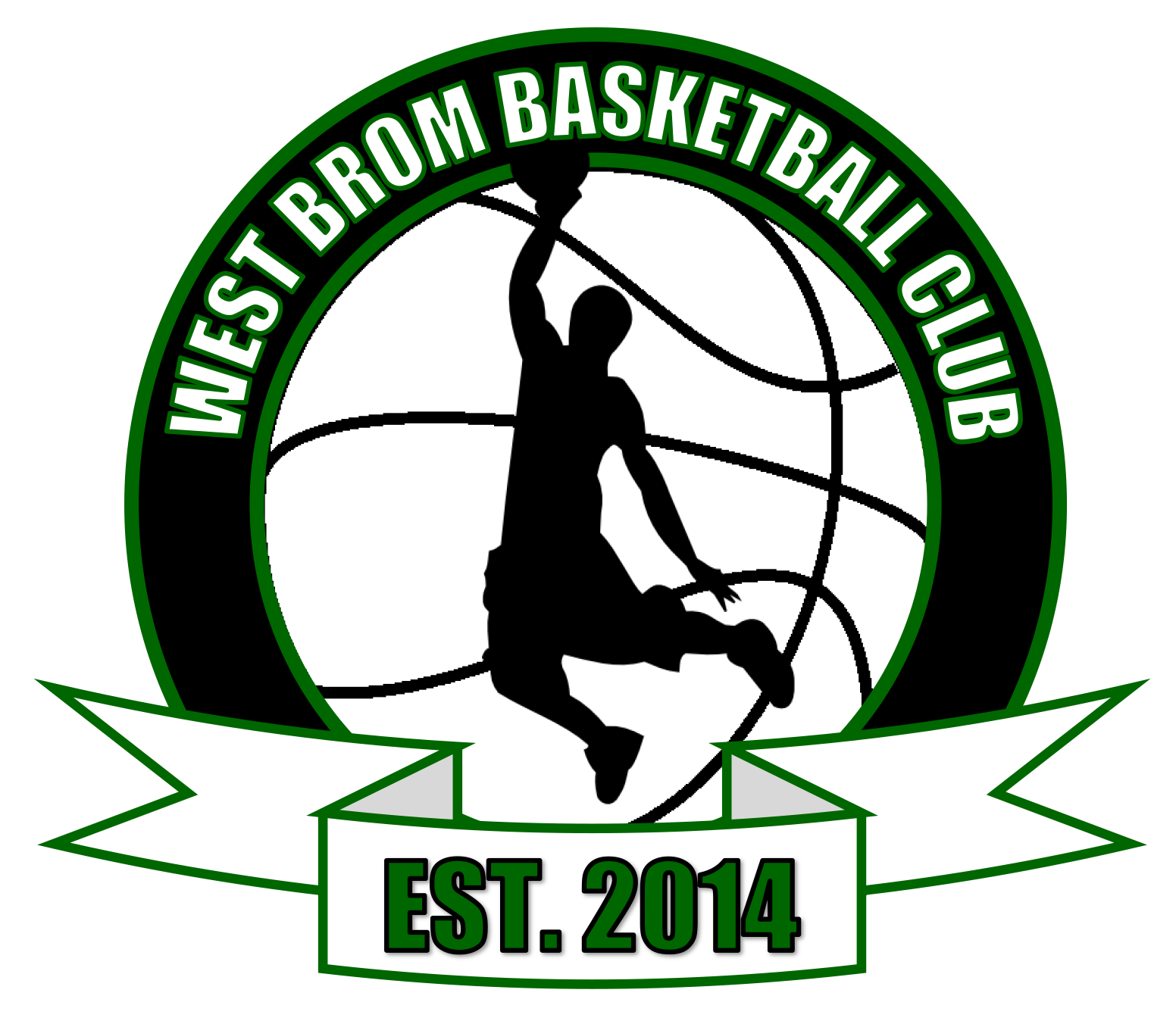 West Brom Basketball Club | www.westbrombasketball.co.uk 07496364753 | liam.sheridan@georgesalter.com | Follow @WestBromBCPlayer RegistrationName:……………………………………………………………………………………………………………….D.O.B: …………………….	Age: …………………….		School Year: ………………..School:……………………………………………………………………………………………………………...Address:…………………………………………………………………………………………………………...………………………………………………………………………………………………………………………...……………………………………………………………………………… Post Code:………………………..Medical Conditions:…………………………………………………………………………………………..………………………………………………………………………………………………………………………...Parental photo consent (please circle):		Yes		NoEmergency Contact DetailsName:……………………………………………………………………………………………………………….Address (if different from above): ……………………………………………………………………..………………………………………………………………………………………………………………………...……………………………………………………………………………… Post Code:………………………..Number (contact 1):………………………………………………………………………………………….Number (contact 2):………………………………………………………………………………………….Email address:…………………………………………………………………………………………………. 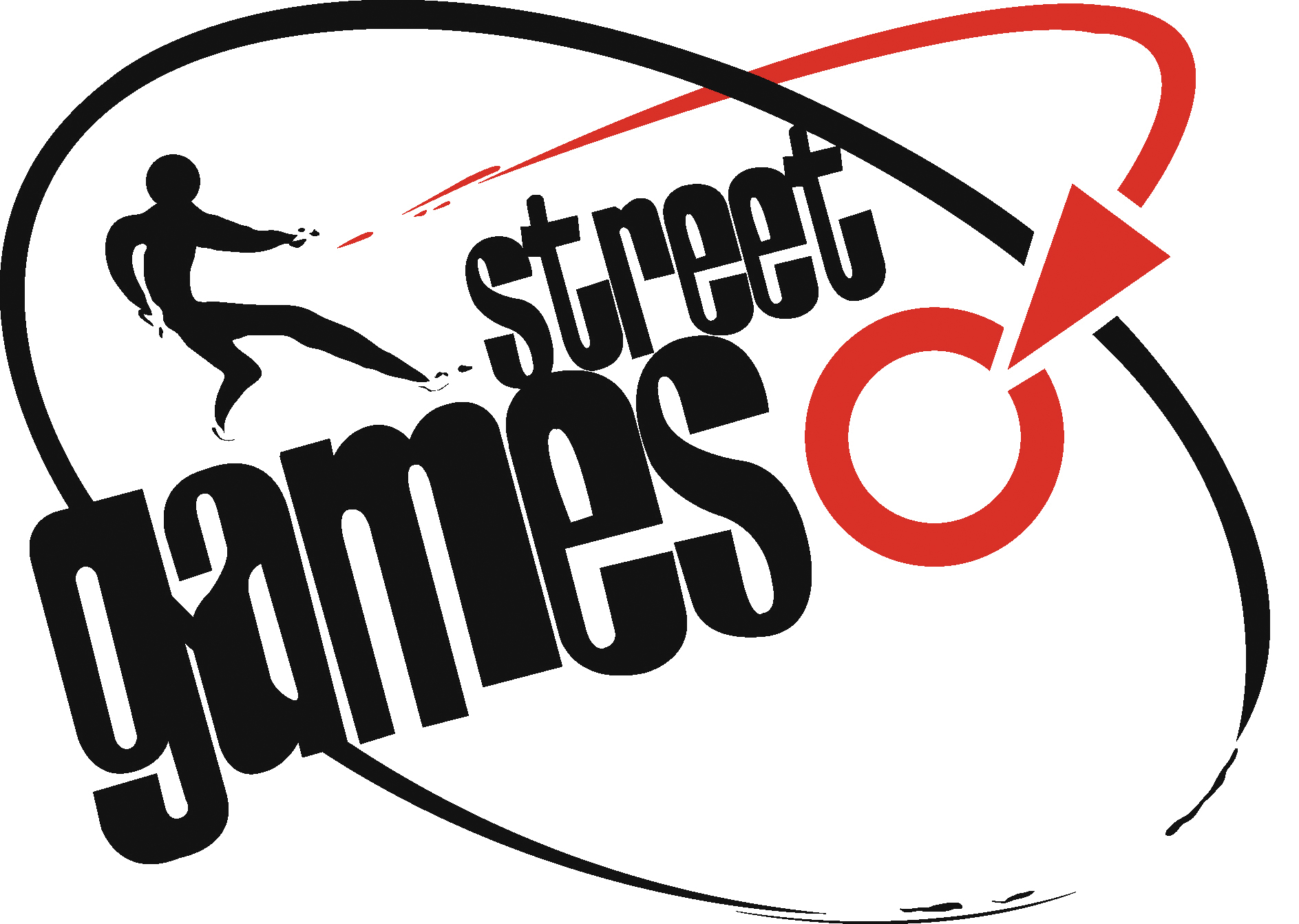 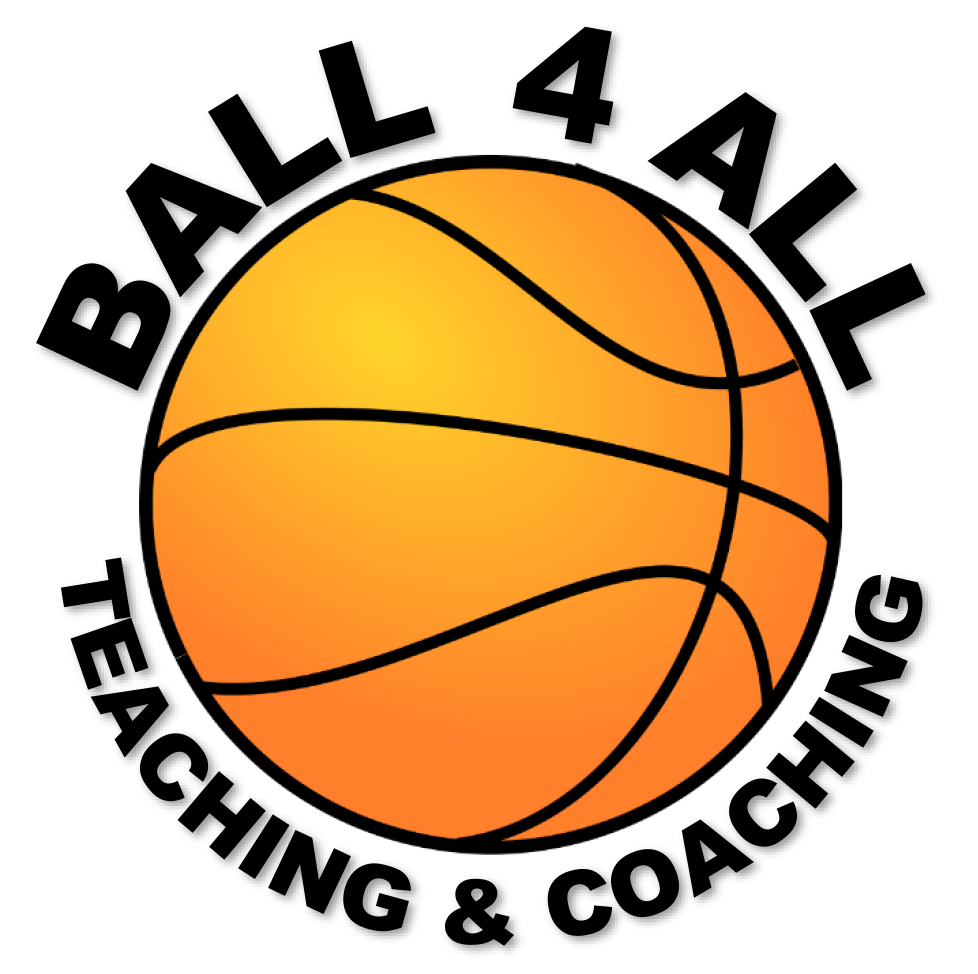 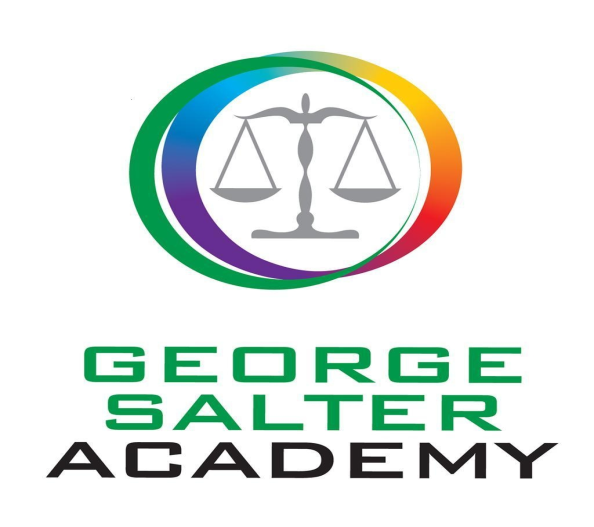 